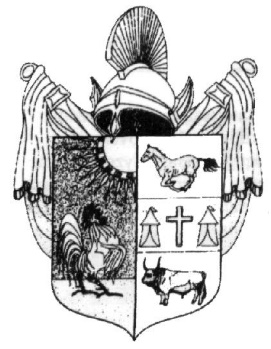 M e g h í v óMagyarország helyi önkormányzatairól szóló 2011. évi CLXXXIX. törvény 44.§- a, valamint Üllés Nagyközségi Önkormányzat Képviselő-testületének a Képviselőtestület és Szervei Szervezeti és Működési Szabályzatáról szóló 16/2019.(XI.13.) önkormányzati rendeletének 10.§-a alapján a képviselő-testület rendkívüli ülését2022. augusztus 5-én (pénteken) 9 órára összehívom, az ülésre Önt ezúton tisztelettel meghívom.Az ülés helye: Üllési Polgármesteri Hivatal, Tárgyaló 		            (6794 Üllés, Dorozsmai u. 40.)   Napirend: Rendelet-tervezet az élelmezési nyersanyagköltségről és étkezési díjakrólElőadó: Nagy Attila Gyula polgármester  Rendelet-tervezet a személyes gondoskodást nyújtó szociális ellátásokról és azok térítési díjáról szóló 16/2021.(XI. 18.) önkormányzati rendelet módosításárólElőadó: Nagy Attila Gyula polgármester  Rendelet-tervezet a temetőről és a temetkezés rendjéről      Előadó: Nagy Attila Gyula polgármester  Rendelet-tervezet a vásárokról és piacokról Előadó: Nagy Attila Gyula polgármester  5.) Rendelet-tervezet - az anyakönyvi események létesítésének hivatali helyiségen kívüli,      valamint a hivatali munkaidőn kívül történő engedélyezésének szabályairól, valamint      az azokért fizetendő díjak mértékéről szóló 12/2019. (VII. 31.)önkormányzati rendelet       módosításárólElőadó: Nagy Attila Gyula polgármester  6.) 2022. évi szociális célú tüzelőanyag vásárláshoz kapcsolódó támogatáshoz szükséges saját forrás biztosítása Előadó: Nagy Attila Gyula polgármester  7.) Üllés Nagyközségi Önkormányzat Tanyagondnoki Szolgáltatás I-III. számú tanyagondnoki körzetek Szakmai Programjának módosítása Előadó: Nagy Attila Gyula polgármester  8.) Új Használati és Szolgáltatási Szabályzat elfogadása       Előadó: Nagy Attila Gyula polgármester9.) Iparterület ajánlattételi dokumentációja      Előadó: Nagy Attila Gyula polgármesterZárt ülés 10.) Az Üllés Dorozsmai út 82/4. szám alatti bérlakás bérletére benyújtott pályázatok elbírálása       Előadó: Nagy Attila Gyula polgármester11.) Lakáscélú támogatás elbírálása         Előadó: Nagy Attila Gyula polgármesterTanácskozási joggal meghívottak: Dr. Borbás Zsuzsanna jegyzőÜ l l é s, 2022. augusztus 3.Nagy Attila Gyula  polgármester 